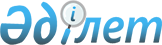 О бюджете района Тереңкөл на 2019 - 2021 годыРешение маслихата района Тереңкөл Павлодарской области от 24 декабря 2018 года № 2/38. Зарегистрировано Департаментом юстиции Павлодарской области 27 декабря 2018 года № 6193
      В соответствии с пунктом 2 статьи 75 Бюджетного кодекса Республики Казахстан от 4 декабря 2008 года, подпунктом 1) пункта 1 статьи 6 Закона Республики Казахстан от 23 января 2001 года"О местном государственном управлении и самоуправлении в Республике Казахстан", пунктом 4 статьи 18 Закона Республики Казахстан от 8 июля 2005 года "О государственном регулировании развития агропромышленного комплекса и сельских территорий", маслихат района Тереңкөл РЕШИЛ:
      1. Утвердить районный бюджет на 2019 - 2021 годы согласно приложениям 1, 2 и 3 соответственно, в том числе на 2019 годв следующих объемах:
      1) доходы – 6 039 832 тысячи тенге, в том числе по:
      налоговым поступлениям – 618 938 тысяч тенге;
      неналоговым поступлениям – 4 431 тысяч тенге;
      поступлениям от продажи основного капитала – 6 605 тысяч тенге;
      поступлениямтрансфертов – 5 409 858 тысячтенге;
      2) затраты – 6 073 346 тысячи тенге;
      3) чистое бюджетное кредитование – 3 940 тысяча тенге, в том числе:
      бюджетные кредиты – 37 875 тысяч тенге;
      погашение бюджетных кредитов – 33 935 тысячи тенге;
      4) сальдо по операциям с финансовыми активами – равно нулю;
      5) дефицит (профицит) бюджета – -37 454 тысяча тенге;
      6).финансирование дефицита (использование профицита) бюджета – 37 454 тысяча тенге.
      Сноска. Пункт 1 с изменениями, внесенными решениями маслихата района Тереңкөл Павлодарской области от 22.04.2019 № 1/43 (вводится в действие с 01.01.2019); от 15.07.2019 № 3/47 (вводится в действие с 01.01.2019); от 31.10.2019 № 1/49 (вводится в действие с 01.01.2019).


      2. Учесть в районном бюджете на 2019 год объемы субвенций, передаваемых из областного бюджета в бюджет района, в общей сумме 3 248 937 тысяч тенге.
      3. Предусмотреть в районном бюджете на 2019 год объемы субвенций, передаваемых из районного бюджета в бюджеты сельских округов в следующих объемах:
      4. Учесть в районном бюджете на 2019 год целевые текущие трансферты бюджетам сельских округов в следующих размерах:
      на проведение среднего ремонта внутрипоселковых дорог в общей сумме 53 610 тысяч тенге;
      на повышение заработной платы отдельных категорий гражданских служащих, работников организаций, содержащихся за счет средств государственного бюджета, работников казенных предприятий, в сумме 49 926 тысячи тенге;
      на проведение среднего ремонта тротуаров в Теренкольском сельском округе в сумме 77 058 тысяч тенге;
      на проведение текущего ремонта обелиска "Славы" в Песчанском сельском округе в сумме 1 255 тысяч тенге;
      на питание детей дошкольных организаций из многодетных и малообеспеченных семей в сумме 8 509 тысяч тенге;
      на повышение заработной платы отдельных категорий административных государственных служащих в сумме 3 325 тысяч тенге.
      Сноска. Пункт 4 с изменениями, внесенными решениями маслихата района Тереңкөл Павлодарской области от 15.07.2019 № 3/47 (вводится в действие с 01.01.2019); от 31.10.2019 № 1/49 (вводится в действие с 01.01.2019).


      5. Утвердить перечень бюджетных программ, не подлежащих секвестру в процессе исполнения местного бюджета на 2019 год,согласно приложению 4.
      6. Утвердить бюджетные программы сельских округов на 2019 год, согласно приложению 5.
      7. Утвердить перечень распределения сумм трансфертов органам местного самоуправления на 2019 год, согласно приложению 6.
      8. Утвердить на 2019 год резерв местного исполнительного органа района в сумме 9 558 тысяч тенге.
      Сноска. Пункт 8 с изменением, внесенным решением маслихата района Тереңкөл Павлодарской области от 31.10.2019 № 1/49 (вводится в действие с 01.01.2019).


      9. Специалистам в области здравоохранения, социального обеспечения, образования, культуры, спорта, ветеринарии, лесного хозяйства и особо охраняемых природных территорий, являющимся гражданскими служащими и работающим в сельских населенных пунктах, а также указанным специалистам, работающим в государственных организациях, финансируемых из местных бюджетов, установить повышенные на двадцать пять процентов оклады и тарифные ставки по сравнению со ставками специалистов, занимающихся этими видами деятельности в городских условиях.
      10. Контроль заисполнением настоящего решения возложить напостоянную планово-бюджетную комиссию районного маслихата.
      11. Настоящее решение вводится в действие с 1 января 2019 года. Бюджет района на 2019 год
(с изменениями)
      Сноска. Приложение 1 - в редакции решения маслихата района Тереңкөл Павлодарской области от 31.10.2019 № 1/49 (вводится в действие с 01.01.2019). Бюджет района на 2020 год Бюджет района на 2021 год Перечень бюджетных программ, не подлежащих секвестру
в процессе исполнения местного бюджета на 2019 год Бюджетные программы сельских округов на 2019 год
(с изменениями и дополнениями)
      Сноска. Приложение 5 - в редакции решения маслихата района Тереңкөл Павлодарской области от 15.07.2019 № 3/47 (вводится в действие с 01.01.2019). Распределение сумм трансфертов органам местного самоуправления на 2019 год
(с изменениями)
      Сноска. Приложение 6 - в редакции решения маслихата района Тереңкөл Павлодарской области от 15.07.2019 № 3/47 (вводится в действие с 01.01.2019).
					© 2012. РГП на ПХВ «Институт законодательства и правовой информации Республики Казахстан» Министерства юстиции Республики Казахстан
				
Песчанский
98 991 тысяча тенге;
Теренкольский
185 240 тысяч тенге.
      Председатель сессии

С. Баяндинов

      Секретарь маслихата

      района Тереңкөл

С. Баяндинов
Приложение 1
к решению маслихата
района Тереңкөл
от 24 декабря 2018 года № 2/38
Категория
Категория
Категория
Категория
Сумма (тысяч тенге)
Класс
Класс
Класс
Сумма (тысяч тенге)
Подкласс
Подкласс
Сумма (тысяч тенге)
Наименование
Сумма (тысяч тенге)
1
2
3
4
5
1. Доходы
6 039 832
1
Налоговые поступления
618 938
01
Подоходный налог
249 964
2
Индивидуальный подоходный налог
249 964
03
Социальный налог
236 944
1
Социальный налог
236 944
04
Налоги на собственность
108 879
1
Налоги на имущество
71 700
3
Земельный налог
2 006
4
Налог на транспортные средства
18 788
5
Единый земельный налог
16 385
05
Внутренние налоги на товары, работы и услуги
18 601
2
Акцизы
3 000
3
Поступления за использование природных и других ресурсов
9 500
4
Сборы за ведение предпринимательской и профессиональной деятельности
6 101
08
Обязательные платежи, взимаемые за совершение юридически значимых действий и (или) выдачу документов уполномоченными на то государственными органами или должностными лицами
4 550
1
Государственная пошлина
4 550
2
Неналоговые поступления
4 431
01
Доходы от государственной собственности
984
4
Доходы на доли участия в юридических лицах, находящиеся в государственной собственности
235
5
Доходы от аренды имущества, находящегося в государственной собственности
705
7
Вознаграждения по кредитам, выданным из государственного бюджета
44
04
Штрафы, пени, санкции, взыскания, налагаемые государственными учреждениями, финансируемыми из государственного бюджета, а также содержащимися и финансируемыми из бюджета (сметы расходов) Национального Банка Республики Казахстан
390
1
Штрафы, пени, санкции, взыскания, налагаемые государственными учреждениями, финансируемыми из государственного бюджета, а также содержащимися и финансируемыми из бюджета (сметы расходов) Национального Банка Республики Казахстан, за исключением поступлений от организаций нефтяного сектора и в Фонд компенсации потерпевшим
390
06
Прочие неналоговые поступления
3 057
1
Прочие неналоговые поступления
3 057
3
Поступления от продажи основного капитала
6 605
01
Продажа государственного имущества, закрепленного за государственными учреждениями 
3 436
1
Продажа государственного имущества, закрепленного за государственными учреждениями
3 436
03
Продажа земли и нематериальных активов
3 169
1
Продажа земли
1 480
2
Продажа нематериальных активов
1 689
4
Поступления трансфертов
5 409 858
02
Трансферты из вышестоящих органов государственного управления
5 409 858
2
Трансферты из областного бюджета
5 409 858

Функциональная группа

Функциональная группа

Функциональная группа

Функциональная группа

Функциональная группа
Сумма (тысяч тенге)
Функциональная подгруппа
Функциональная подгруппа
Функциональная подгруппа
Функциональная подгруппа
Сумма (тысяч тенге)
Администратор бюджетных программ
Администратор бюджетных программ
Администратор бюджетных программ
Сумма (тысяч тенге)
Программа
Программа
Сумма (тысяч тенге)
Наименование
Сумма (тысяч тенге)
1
2
3
4
5
6
2. Затраты
6 073 346
01
Государственные услуги общего характера
537 041
1
Представительные, исполнительные и другие органы, выполняющие общие функции государственного управления
306 419
112
Аппарат маслихата района (города областного значения)
22 267
001
Услуги по обеспечению деятельности маслихата района (города областного значения)
22 052
003
Капитальные расходы государственного органа
215
122
Аппарат акима района (города областного значения)
117 356
001
Услуги по обеспечению деятельности акима района (города областного значения)
115 580
003
Капитальные расходы государственного органа
1 653
009
Капитальные расходы подведомственных государственных учреждений и организаций
123
123
Аппарат акима района в городе, города районного значения, поселка, села, сельского округа
166 796
001
Услуги по обеспечению деятельности акима района в городе, города районного значения, поселка, села, сельского округа
165 604
022
Капитальные расходы государственного органа
1 192
2
Финансовая деятельность
20 850
452
Отдел финансов района (города областного значения)
20 850
001
Услуги по реализации государственной политики в области исполнения бюджета и управления коммунальной собственностью района (города областного значения)
19204
003
Проведение оценки имущества в целях налогообложения
828
010
Приватизация, управление коммунальным имуществом, постприватизационная деятельность и регулирование споров, связанных с этим
558
018
Капитальные расходы государственного органа
260
5
Планирование и статистическая деятельность
20 821
453
Отдел экономики и бюджетного планирования района (города областного значения)
20 821
001
Услуги по реализации государственной политики в области формирования и развития экономической политики, системы государственного планирования
20 571
004
Капитальные расходы государственного органа
250
9
Прочие государственные услуги общего характера
188 951
458
Отдел жилищно-коммунального хозяйства, пассажирского транспорта и автомобильных дорог района (города областного значения)
144 474
001
Услуги по реализации государственной политики на местном уровне в области жилищно-коммунального хозяйства, пассажирского транспорта и автомобильных дорог
12 551
113
Целевые текущие трансферты из местных бюджетов
131 923
475
Отдел предпринимательства, сельского хозяйства и ветеринарии района (города областного значения)
44 477
001
Услуги по реализации государственной политики на местном уровне в области развития предпринимательства, сельского хозяйства и ветеринарии
44 477
02
Оборона
14 078
1
Военные нужды
11 189
122
Аппарат акима района (города областного значения)
11 189
005
Мероприятия в рамках исполнения всеобщей воинской обязанности
11 189
2
Организация работы по чрезвычайным ситуациям
2 889
122
Аппарат акима района (города областного значения)
2 889
006
Предупреждение и ликвидация чрезвычайных ситуаций масштаба района (города областного значения)
441
007
Мероприятия по профилактике и тушению степных пожаров районного (городского) масштаба, а также пожаров в населенных пунктах, в которых не созданы органы государственной противопожарной службы
2 448
04
Образование
2 935 575
1
Дошкольное воспитание и обучение
143 707
464
Отдел образования района (города областного значения)
143 707
040
Реализация государственного образовательного заказа в дошкольных организациях образования
143 707
2
Начальное, основное среднее и общее среднее образование
2 663 253
123
Аппарат акима района в городе, города районного значения, поселка, села, сельского округа
8 975
005
Организация бесплатного подвоза учащихся до школы и обратно в сельской местности
8 975
464
Отдел образования района (города областного значения)
2 563 591
003
Общеобразовательное обучение
2 473 023
006
Дополнительное образование для детей
90 568
802
Отдел культуры, физической культуры и спорта района (города областного значения)
90 687
017
Дополнительное образование для детей и юношества по спорту
90 687
9
Прочие услуги в области образования
128 615
464
Отдел образования района (города областного значения)
128 615
001
Услуги по реализации государственной политики на местном уровне в области образования
11 751
005
Приобретение и доставка учебников, учебно-методических комплексов для государственных учреждений образования района (города областного значения)
33 749
007
Проведение школьных олимпиад, внешкольных мероприятий и конкурсов районного (городского) масштаба
684
015
Ежемесячные выплаты денежных средств опекунам (попечителям) на содержание ребенка-сироты (детей-сирот), и ребенка (детей), оставшегося без попечения родителей
8 360
022
Выплата единовременных денежных средств казахстанским гражданам, усыновившим (удочерившим) ребенка (детей)-сироту и ребенка (детей), оставшегося без попечения родителей
379
067
Капитальные расходы подведомственных государственных учреждений и организаций
63 359
068
Обеспечение повышения компьютерной грамотности населения
1 824
113
Целевые текущие трансферты из местных бюджетов
8 509
06
Социальная помощь и социальное обеспечение
476 611
1
Социальное обеспечение
182 544
451
Отдел занятости и социальных программ района (города областного значения)
161 286
005
Государственная адресная социальная помощь
160 436
057
Обеспечение физических лиц, являющихся получателями государственной адресной социальной помощи, телевизионными абоненскими приставками
850
464
Отдел образования района (города областного значения)
21 258
030
Содержание ребенка (детей), переданного патронатным воспитателям
21 258
2
Социальная помощь
252 219
123
Аппарат акима района в городе, города районного значения, поселка, села, сельского округа
16 494
003
Оказание социальной помощи нуждающимся гражданам на дому
16 494
451
Отдел занятости и социальных программ района (города областного значения)
235 725
002
Программа занятости
139 208
004
Оказание социальной помощи на приобретение топлива специалистам здравоохранения, образования, социального обеспечения, культуры, спорта и ветеринарии в сельской местности в соответствии с законодательством Республики Казахстан
8 820
007
Социальная помощь отдельным категориям нуждающихся граждан по решениям местных представительных органов
38 195
010
Материальное обеспечение детей-инвалидов, воспитывающихся и обучающихся на дому
1 404
017
Обеспечение нуждающихся инвалидов обязательными гигиеническими средствами и предоставление услуг специалистами жестового языка, индивидуальными помощниками в соответствии с индивидуальной программой реабилитации инвалида
14 241
023
Обеспечение деятельности центров занятости населения
33 857
9
Прочие услуги в области социальной помощи и социального обеспечения
41 848
451
Отдел занятости и социальных программ района (города областного значения)
41 848
001
Услуги по реализации государственной политики на местном уровне в области обеспечения занятости и реализации социальных программ для населения
29 512
011
Оплата услуг по зачислению, выплате и доставке пособий и других социальных выплат
4 211
021
Капитальные расходы государственного органа
60
050
Обеспечение прав и улучшение качества жизни инвалидов в Республике Казахстан
3 217
054
Размещение государственного социального заказа в неправительственных организациях
4 848
07
Жилищно-коммунальное хозяйство
827 774
1
Жилищное хозяйство
85 963
458
Отдел жилищно-коммунального хозяйства, пассажирского транспорта и автомобильных дорог района (города областного значения)
3 700
004
Обеспечение жильем отдельных категорий граждан
3 700
472
Отдел строительства, архитектуры и градостроительства района (города областного значения)
82 263
098
Приобретение жилья коммунального жилищного фонда
82 263
2
Коммунальное хозяйство
737 811
458
Отдел жилищно-коммунального хозяйства, пассажирского транспорта и автомобильных дорог района (города областного значения)
79 043
012
Функционирование системы водоснабжения и водоотведения
78 543
026
Организация эксплуатации тепловых сетей, находящихся в коммунальной собственности районов (городов областного значения)
500
472
Отдел строительства, архитектуры и градостроительства района (города областного значения)
658 768
058
Развитие системы водоснабжения и водоотведения в сельских населенных пунктах
658 768
3
Благоустройство населенных пунктов
4 000
123
Аппарат акима района в городе, города районного значения, поселка, села, сельского округа
1 600
008
Освещение улиц населенных пунктов
300
009
Обеспечение санитарии населенных пунктов
100
011
Благоустройство и озеленение населенных пунктов
1 200
458
Отдел жилищно-коммунального хозяйства, пассажирского транспорта и автомобильных дорог района (города областного значения)
2 400
016
Обеспечение санитарии населҰнных пунктов
1 050
018
Благоустройство и озеленение населенных пунктов
1 350
08
Культура, спорт, туризм и информационное пространство
310 014
1
Деятельность в области культуры
176 146
802
Отдел культуры, физической культуры и спорта района (города областного значения)
176 146
005
Поддержка культурно-досуговой работы
176 146
2
Спорт
6 831
802
Отдел культуры, физической культуры и спорта района (города областного значения)
6 831
007
Проведение спортивных соревнований на районном (города областного значения) уровне
4 018
008
Подготовка и участие членов сборных команд района (города областного значения) по различным видам спорта на областных спортивных соревнованиях
2 813
3
Информационное пространство
74 240
470
Отдел внутренней политики и развития языков района (города областного значения)
26 825
005
Услуги по проведению государственной информационной политики
22 451
008
Развитие государственного языка и других языков народа Казахстана
4 374
802
Отдел культуры, физической культуры и спорта района (города областного значения)
47 415
004
Функционирование районных (городских) библиотек
47 415
9
Прочие услуги по организации культуры, спорта, туризма и информационного пространства
52 797
470
Отдел внутренней политики и развития языков района (города областного значения)
25 761
001
Услуги по реализации государственной политики на местном уровне в области информации, укрепления государственности и формирования социального оптимизма граждан, развития языков
9 024
004
Реализация мероприятий в сфере молодежной политики
15 737
032
Капитальные расходы подведомственных государственных учреждений и организаций
1 000
802
Отдел культуры, физической культуры и спорта района (города областного значения)
27 036
001
Услуги по реализации государственной политики на местном уровне в области культуры, физической культуры и спорта
23 182
032
Капитальные расходы подведомственных государственных учреждений и организаций
3 854
10
Сельское, водное, лесное, рыбное хозяйство, особо охраняемые природные территории, охрана окружающей среды и животного мира, земельные отношения
87 011
1
Сельское хозяйство
47 885
475
Отдел предпринимательства, сельского хозяйства и ветеринарии района (города областного значения)
47 885
005
Обеспечение функционирования скотомогильников (биотермических ям)
556
007
Организация отлова и уничтожения бродячих собак и кошек
2 168
013
Проведение противоэпизоотических мероприятий
42 943
047
Возмещение владельцам стоимости обезвреженных (обеззараженных) и переработанных без изъятия животных, продукции и сырья животного происхождения, представляющих опасность для здоровья животных и человека
2 218
6
Земельные отношения
17 637
463
Отдел земельных отношений района (города областного значения)
17 637
001
Услуги по реализации государственной политики в области регулирования земельных отношений на территории района (города областного значения)
11 637
006
Землеустройство, проводимое при установлении границ районов, городов областного значения, районного значения, сельских округов, поселков, сел
6 000
9
Прочие услуги в области сельского, водного, лесного, рыбного хозяйства, охраны окружающей среды и земельных отношений
21 489
453
Отдел экономики и бюджетного планирования района (города областного значения)
21 489
099
Реализация мер по оказанию социальной поддержки специалистов
21 489
11
Промышленность, архитектурная, градостроительная и строительная деятельность
19 372
2
Архитектурная, градостроительная и строительная деятельность
19 372
472
Отдел строительства, архитектуры и градостроительства района (города областного значения)
19 372
001
Услуги по реализации государственной политики в области строительства, архитектуры и градостроительства на местном уровне
17 247
013
Разработка схем градостроительного развития территории района, генеральных планов городов районного (областного) значения, поселков и иных сельских населенных пунктов
2 125
12
Транспорт и коммуникации
21 695
1
Автомобильный транспорт
16 806
123
Аппарат акима района в городе, города районного значения, поселка, села, сельского округа
1 200
045
Капитальный и средний ремонт автомобильных дорог улиц населенных пунктов
1 200
458
Отдел жилищно-коммунального хозяйства, пассажирского транспорта и автомобильных дорог района (города областного значения)
15 606
023
Обеспечение функционирования автомобильных дорог
15 606
9
Прочие услуги в сфере транспорта и коммуникаций
4 889
458
Отдел жилищно-коммунального хозяйства, пассажирского транспорта и автомобильных дорог района (города областного значения)
4 889
037
Субсидирование пассажирских перевозок по социально значимым городским (сельским), пригородным и внутрирайонным сообщениям
4 889
13
Прочие
374 727
3
Поддержка предпринимательской деятельности и защита конкуренции
115
475
Отдел предпринимательства, сельского хозяйства и ветеринарии района (города областного значения)
115
014
Поддержка предпринимательской деятельности
115
9
Прочие
374 612
452
Отдел финансов района (города областного значения)
62 809
012
Резерв местного исполнительного органа района (города областного значения)
9 558
026
Целевые текущие трансферты бюджетам города районного значения, села, поселка, сельского округа на повышение заработной платы отдельных категорий гражданских служащих, работников организаций, содержащихся за счет средств государственного бюджета, работников казенных предприятий
49 926
066
Целевые текущие трансферты бюджетам города районного значения, села, поселка, сельского округа на повышение заработной платы отдельных категорий административных государственных служащих
3 325
458
Отдел жилищно-коммунального хозяйства, пассажирского транспорта и автомобильных дорог района (города областного значения)
176 725
061
Целевые текущие трансферты бюджетам города районного значения, села, поселка, сельского округа на реализацию мероприятий по социальной и инженерной инфраструктуре в сельских населенных пунктах в рамках проекта "Ауыл-Ел бесігі"
176 725
464
Отдел образования района (города областного значения)
38 238
077
Реализация мероприятий по социальной и инженерной инфраструктуре в сельских населенных пунктах в рамках проекта "Ауыл-Ел бесігі
38 238
472
Отдел строительства, архитектуры и градостроительства района (города областного значения)
96 840
079
Развитие социальной и инжинерной инфраструктуры в сельских населенных пунктах в рамках проекта "Ауыл-Ел бесігі"
96 840
14
Обслуживание долга
44
1
Обслуживание долга
44
452
Отдел финансов района (города областного значения)
44
013
Обслуживание долга местных исполнительных органов по выплате вознаграждений и иных платежей по займам из областного бюджета
44
15
Трансферты
469 404
1
Трансферты
469 404
452
Отдел финансов района (города областного значения)
469 404
006
Возврат.неиспользованных (недоиспользованных) целевых трансфертов
425
024
Целевые текущие трансферты из нижестоящего бюджета на компенсацию потерь вышестоящего бюджета в связи с изменением законодательства
148 738
038
Субвенции
284 231
051
Трансферты органам местного самоуправления
36 010
3. Чистое бюджетное кредитование
3 940
Бюджетные кредиты
37 875
10
Сельское, водное, лесное, рыбное хозяйство, особо охраняемые природные территории, охрана окружающей среды и животного мира, земельные отношения
37 875
9
Прочие услуги в области сельского, водного, лесного, рыбного хозяйства, охраны окружающей среды и земельных отношений
37 875
453
Отдел экономики и бюджетного планирования района (города областного значения)
37 875
006
Бюджетные кредиты для реализации мер социальной поддержки специалистов
37 875
5
Погашение бюджетных кредитов
33 935
01
Погашение бюджетных кредитов
33 935
1
Погашение бюджетных кредитов, выданных из государственного бюджета
33 935
4. Сальдо по операциям с финансовыми активами
0
5. Дефицит (профицит) бюджета
-37 454
6. Финансирование дефицита (использование профицита) бюджета
37 454Приложение 2
к решению маслихата
района Тереңкөл
от 24 декабря 2018 года № 2/38
Категория
Категория
Категория
Категория
Сумма (тысяч тенге)
Класс
Класс
Класс
Сумма (тысяч тенге)
Подкласс
Подкласс
Сумма (тысяч тенге)
Наименование
Сумма (тысяч тенге)
1
2
3
4
5
1. Доходы
3 874 879
1
Налоговые поступления
590 980
01
Подоходный налог
263 397
2
Индивидуальный подоходный налог
263 397
03
Социальный налог
209 920
1
Социальный налог
209 920
04
Налоги на собственность
92 359
1
Налоги на имущество
54 649
3
Земельный налог
2 267
4
Налог на транспортные средства
18 975
5
Единый земельный налог
16 468
05
Внутренние налоги на товары, работы и услуги
20 704
2
Акцизы
3 200
3
Поступления за использование природных и других ресурсов
9 602
4
Сборы за ведение предпринимательской и профессиональной деятельности
7 902
08
Обязательные платежи, взимаемые за совершение юридически значимых действий и (или) выдачу документов уполномоченными на то государственными органами или должностными лицами
4 600
1
Государственная пошлина
4 600
2
Неналоговые поступления
11 527
01
Доходы от государственной собственности
2 476
4
Доходы на доли участия в юридических лицах, находящиеся в государственной собственности
252
5
Доходы от аренды имущества, находящегося в государственной собственности
2 185
7
Вознаграждения по кредитам, выданным из государственного бюджета
39
04
Штрафы, пени, санкции, взыскания, налагаемые государственными учреждениями, финансируемыми из государственного бюджета, а также содержащимисяи финансируемыми из бюджета (сметы расходов) Национального Банка Республики Казахстан
395
1
Штрафы, пени, санкции, взыскания, налагаемые государственными учреждениями, финансируемыми из государственного бюджета, а также содержащимися и финансируемыми из бюджета (сметы расходов) Национального Банка Республики Казахстан, за исключением поступлений от организаций нефтяного сектора и в Фонд компенсации потерпевшим
395
06
Прочие неналоговые поступления
8 656
1
Прочие неналоговые поступления
8 656
3
Поступления от продажи основного капитала
7 496
01
Продажа государственного имущества, закрепленного за государственными учреждениями
3 806
1
Продажа государственного имущества, закрепленного за государственными учреждениями
3 806
03
Продажа земли и нематериальных активов
3 690
1
Продажа земли
1 790
2
Продажа нематериальных активов
1 900
4
Поступления трансфертов
3 264 876
02
Трансферты из вышестоящих органов государственного управления
3 264 876
2
Трансферты из областного бюджета
3 264 876

Функциональная группа

Функциональная группа

Функциональная группа

Функциональная группа

Функциональная группа
Сумма (тысяч тенге)
Функциональная подгруппа
Функциональная подгруппа
Функциональная подгруппа
Функциональная подгруппа
Сумма (тысяч тенге)
Администратор бюджетных программ
Администратор бюджетных программ
Администратор бюджетных программ
Сумма (тысяч тенге)
Программа
Программа
Сумма (тысяч тенге)
Наименование
Сумма (тысяч тенге)
1
2
3
4
5
6
2. Затраты
3 874 879
01
Государственные услуги общего характера
219 506
1
Представительные, исполнительные и другие органы, выполняющие общие функции государственного управления
114 061
112
Аппарат маслихата района (города областного значения)
19 838
001
Услуги по обеспечению деятельности маслихата района (города областного значения)
19 838
122
Аппарат акима района (города областного значения)
94 223
001
Услуги по обеспечению деятельности акима района (города областного значения)
94 223
2
Финансовая деятельность
19 333
452
Отдел финансов района (города областного значения)
19 333
001
Услуги по реализации государственной политики в области исполнения бюджета и управления коммунальной собственностью района (города областного значения)
18 362
003
Проведение оценки имущества в целях налогообложения
862
010
Приватизация, управление коммунальным имуществом, постприватизационная деятельность и регулирование споров, связанных с этим
109
5
Планирование и статистическая деятельность
19 714
453
Отдел экономики и бюджетного планирования района (города областного значения)
19 714
001
Услуги по реализации государственной политики в области формирования и развития экономической политики, системы государственного планирования
19 714
9
Прочие государственные услуги общего характера
66 398
454
Отдел предпринимательства и сельского хозяйства района (города областного значения)
27 421
001
Услуги по реализации государственной политики на местном уровне в области развития предпринимательства и сельского хозяйства
27 421
458
Отдел жилищно-коммунального хозяйства, пассажирского транспорта и автомобильных дорог района (города областного значения)
38 977
001
Услуги по реализации государственной политики на местном уровне в области жилищно-коммунального хозяйства, пассажирского транспорта и автомобильных дорог
11 718
113
Целевые текущие трансферты из местных бюджетов
27 259
02
Оборона
15 134
1
Военные нужды
12 214
122
Аппарат акима района (города областного значения)
12 214
005
Мероприятия в рамках исполнения всеобщей воинской обязанности
12 214
2
Организация работы по чрезвычайным ситуациям
2 920
122
Аппарат акима района (города областного значения)
2 920
006
Предупреждение и ликвидация чрезвычайных ситуаций масштаба района (города областного значения)
1 157
007
Мероприятия по профилактике и тушению степных пожаров районного (городского) масштаба, а также пожаров в населенных пунктах, в которых не созданы органы государственной противопожарной службы
1 763
04
Образование
2 420 711
1
Дошкольное воспитание и обучение
112 787
464
Отдел образования района (города областного значения)
112 787
040
Реализация государственного образовательного заказа в дошкольных организациях образования
112 787
2
Начальное, основное среднее и общее среднее образование
2 117 607
464
Отдел образования района (города областного значения)
2 038 464
003
Общеобразовательное обучение
1 963 330
006
Дополнительное образование для детей
75 134
465
Отдел физической культуры и спорта района (города областного значения)
79 143
017
Дополнительное образование для детей и юношества по спорту
79 143
9
Прочие услуги в области образования
190 317
464
Отдел образования района (города областного значения)
190 317
001
Услуги по реализации государственной политики на местном уровне в области образования
11 159
005
Приобретение и доставка учебников, учебно-методических комплексов для государственных учреждений образования района (города областного значения)
17 778
007
Проведение школьных олимпиад, внешкольных мероприятий и конкурсов районного (городского) масштаба
711
015
Ежемесячные выплаты денежных средств опекунам (попечителям) на содержание ребенка-сироты (детей-сирот), и ребенка (детей), оставшегося без попечения родителей
11 135
022
Выплата единовременных денежных средств казахстанским гражданам, усыновившим (удочерившим) ребенка (детей)-сироту и ребенка (детей), оставшегося без попечения родителей
398
067
Капитальные расходы подведомственных государственных учреждений и организаций
149 136
06
Социальная помощь и социальное обеспечение
194 015
1
Социальное обеспечение
21 856
451
Отдел занятости и социальных программ района (города областного значения)
1 516
005
Государственная адресная социальная помощь
1 516
464
Отдел образования района (города областного значения)
20 340
030
Содержание ребенка (детей), переданного патронатным воспитателям
20 340
2
Социальная помощь
143 392
451
Оказание социальной помощи нуждающимся гражданам на дому
143 392
002
Программа занятости
24 414
004
Оказание социальной помощи на приобретение топлива специалистам здравоохранения, образования, социального обеспечения, культуры, спорта и ветеринарии в сельской местности в соответствии с законодательством Республики Казахстан
9 173
007
Социальная помощь отдельным категориям нуждающихся граждан по решениям местных представительных органов
74 915
010
Материальное обеспечение детей-инвалидов, воспитывающихся и обучающихся на дому
1 460
017
Обеспечение нуждающихся инвалидов обязательными гигиеническими средствами и предоставление услуг специалистами жестового языка, индивидуальными помощниками в соответствии с индивидуальной программой реабилитации инвалида
7 915
023
Обеспечение деятельности центров занятости населения
25 515
9
Прочие услуги в области социальной помощи и социального обеспечения
28 767
451
Отдел занятости и социальных программ района (города областного значения)
28 767
001
Услуги по реализации государственной политики на местном уровне в области обеспечения занятости и реализации социальных программ для населения
26 609
011
Оплата услуг по зачислению, выплате и доставке пособий и других социальных выплат
2 158
07
Жилищно-коммунальное хозяйство
98 009
1
Жилищное хозяйство
36 000
472
Отдел строительства, архитектуры и градостроительства района (города областного значения)
36 000
098
Приобретение жилья коммунального жилищ-ного фонда
36 000
2
Коммунальное хозяйство
29 685
458
Отдел жилищно-коммунального хозяйства, пассажирского транспорта и автомобильных дорог района (города областного значения)
29 685
012
Функционирование системы водоснабжения и водоотведения
29 685
3
Благоустройство населенных пунктов
32 324
458
Отдел жилищно-коммунального хозяйства, пассажирского транспорта и автомобильных дорог района (города областного значения)
32 324
016
Обеспечение санитарии населҰнных пунктов
13 120
018
Благоустройство и озеленение населенных пунктов
19 204
08
Культура, спорт, туризм и информационное пространство
314 978
1
Деятельность в области культуры
154 778
455
Отдел культуры и развития языков района (города областного значения)
154 778
003
Поддержка культурно-досуговой работы
154 778
2
Спорт
15 571
465
Отдел физической культуры и спорта района (города областного значения)
15 571
001
Услуги по реализации государственной политики на местном уровне в сфере физической культуры и спорта
8 467
006
Проведение спортивных соревнований на районном (города областного значения) уровне
4 179
007
Подготовка и участие членов сборных команд района (города областного значения) по различным видам спорта на областных спортивных соревнованиях
2 925
3
Информационное пространство
68 818
455
Отдел культуры и развития языков района (города областного значения)
45 469
006
Функционирование районных (городских) библиотек
40 921
007
Развитие государственного языка и других языков народа Казахстана
4 548
456
Отдел внутренней политики района (города областного значения)
23 349
002
Услуги по проведению государственной информационной политики
23 349
9
Прочие услуги по организации культуры, спорта, туризма и информационного пространства
75 811
455
Отдел культуры и развития языков района (города областного значения)
54 779
001
Услуги по реализации государственной политики на местном уровне в области развития языков и культуры
12 014
113
Целевые текущие трансферты из местных бюджетов
42 765
456
Отдел внутренней политики района (города областного значения)
21 032
001
Услуги по реализации государственной политики на местном уровне в области информации, укрепления государственности и формирования социального оптимизма граждан
8 325
003
Реализация мероприятий в сфере молодежной политики
12 707
10
Сельское, водное, лесное, рыбное хозяйство, особо охраняемые природные территории, охрана окружающей среды и животного мира, земельные отношения
88 045
1
Сельское хозяйство
55 727
473
Отдел ветеринарии района (города областного значения)
55 727
001
Услуги по реализации государственной политики на местном уровне в сфере ветеринарии
14 747
005
Обеспечение функционирования скотомогильников (биотермических ям)
578
007
Организация отлова и уничтожения бродячих собак и кошек
2 254
011
Проведение противоэпизоотических мероприятий
38 148
6
Земельные отношения
10 771
463
Отдел земельных отношений района (города областного значения)
10 771
001
Услуги по реализации государственной политики в области регулирования земельных отношений на территории района (города областного значения)
10 771
9
Прочие услуги в области сельского, водного, лесного, рыбного хозяйства, охраны окружающей среды и земельных отношений
21 547
453
Отдел экономики и бюджетного планирования района (города областного значения)
21 547
099
Реализация мер по оказанию социальной поддержки специалистов
21 547
11
Промышленность, архитектурная, градостроительная и строительная деятельность
17 894
2
Архитектурная, градостроительная и строительная деятельность
17 894
472
Отдел строительства, архитектуры и градостроительства района (города областного значения)
17 894
001
Услуги по реализации государственной политики в области строительства, архитектуры и градостроительства на местном уровне
13 033
013
Разработка схем градостроительного развития территории района, генеральных планов городов районного (областного) значения, поселков и иных сельских населенных пунктов
4 861
12
Транспорт и коммуникации
36 478
1
Автомобильный транспорт
30 806
458
Отдел жилищно-коммунального хозяйства, пассажирского транспорта и автомобильных дорог района (города областного значения)
30 806
023
Обеспечение функционирования автомобильных дорог
8 306
045
Капитальный и средний ремонт автомобильных дорог районного значения и улиц населенных пунктов
22 500
9
Прочие услуги в сфере транспорта и коммуникаций
5 672
458
Отдел жилищно-коммунального хозяйства, пассажирского транспорта и автомобильных дорог района (города областного значения)
5 672
037
Субсидирование пассажирских перевозок по социально значимым городским (сельским), пригородным и внутрирайонным сообщениям
5 672
13
Прочие
12 735
3
Поддержка предпринимательской деятельности и защита конкуренции
535
454
Отдел предпринимательства и сельского хозяйства района (города областного значения)
535
006
Поддержка предпринимательской деятельности
535
9
Прочие
12 200
452
Отдел финансов района (города областного значения)
12 200
012
Резерв местного исполнительного органа района (города областного значения)
12 200
14
Обслуживание долга
39
1
Обслуживание долга
39
452
Отдел финансов района (города областного значения)
39
013
Обслуживание долга местных исполнительных органов по выплате вознаграждений и иных платежей по займам из областного бюджета
39
15
Трансферты
457 335
1
Трансферты
457 335
452
Отдел финансов района (города областного значения)
457 335
038
Субвенции
457 335
3. Чистое бюджетное кредитование
-33 934
Бюджетные кредиты
0
5
Погашение бюджетных кредитов
33 934
01
Погашение бюджетных кредитов
33 934
1
Погашение бюджетных кредитов, выданных из государственного бюджета
33 934
4. Сальдо по операциямс финансовыми активами
0
5. Дефицит (профицит) бюджета
33 934
6. Финансирование дефицита (использование профицита) бюджета
-33 934Приложение 3
к решению маслихата
района Тереңкөл
от 24 декабря 2018 года № 2/38
Категория
Категория
Категория
Категория
Сумма (тысяч тенге)
Класс
Класс
Класс
Сумма (тысяч тенге)
Подкласс
Подкласс
Сумма (тысяч тенге)
Наименование
Сумма (тысяч тенге)
1
2
3
4
5
1. Доходы
3 899 276
1
Налоговые поступления
614 600
01
Подоходный налог
273 932
2
Индивидуальный подоходный налог
273 932
03
Социальный налог
218 317
1
Социальный налог
218 317
04
Налоги на собственность
96 035
1
Налоги на имущество
56 835
3
Земельный налог
2 339
4
Налог на транспортные средства
19 734
5
Единый земельный налог
17 127
05
Внутренние налоги на товары, работы и услуги
21 532
2
Акцизы
3 328
3
Поступления за использование природных и других ресурсов
9 986
4
Сборы за ведение предпринимательской и профессиональной деятельности
8 218
08
Обязательные платежи, взимаемые за совершение юридически значимых действий и (или) выдачу документов уполномоченными на то государственными органами или должностными лицами
4 784
1
Государственная пошлина
4 784
2
Неналоговые поступления
11 975
01
Доходы от государственной собственности
2 544
4
Доходы на доли участия в юридических лицах, находящиеся в государственной собственности
262
5
Доходы от аренды имущества, находящегося в государственной собственности
2 243
7
Вознаграждения по кредитам, выданным из государственного бюджета
39
04
Штрафы, пени, санкции, взыскания, налагаемые государственными учреждениями, финансируемыми из государственного бюджета, а также содержащимисяи финансируемыми из бюджета(сметы расходов) Национального Банка Республики Казахстан
411
1
Штрафы, пени, санкции, взыскания, налагаемые государственными учреждениями, финансируемыми из государственного бюджета, а также содержащимися и финансируемыми из бюджета (сметы расходов) Национального Банка Республики Казахстан, за исключением поступлений от организаций нефтяного сектора и в Фонд компенсации потерпевшим
411
06
Прочие неналоговые поступления
9 020
1
Прочие неналоговые поступления
9 020
3
Поступления от продажи основного капитала
7 825
01
Продажа государственного имущества, закрепленного за государственными учреждениями
3 987
1
Продажа государственного имущества, закрепленного за государственными учреждениями
3 987
03
Продажа земли и нематериальных активов
3 838
1
Продажа земли
1 862
2
Продажа нематериальных активов
1 976
4
Поступления трансфертов
3 264 876
02
Трансферты из вышестоящих органов государственного управления
3 264 876
2
Трансферты из областного бюджета
3 264 876

Функциональная группа

Функциональная группа

Функциональная группа

Функциональная группа

Функциональная группа
Сумма (тысяч тенге)
Функциональная подгруппа
Функциональная подгруппа
Функциональная подгруппа
Функциональная подгруппа
Сумма (тысяч тенге)
Администратор бюджетных программ
Администратор бюджетных программ
Администратор бюджетных программ
Сумма (тысяч тенге)
Программа
Программа
Сумма (тысяч тенге)
Наименование
Сумма (тысяч тенге)
1
2
3
4
5
6
2. Затраты
3 899 276
01
Государственные услуги общего характера
223 352
1
Представительные, исполнительные и другие органы, выполняющие общие функции государственного управления
115 724
112
Аппарат маслихата района (города областного значения)
20 016
001
Услуги по обеспечению деятельности маслихата района (города областного значения)
20 016
122
Аппарат акима района (города областного значения)
95 708
001
Услуги по обеспечению деятельности акима района (города областного значения)
95 708
2
Финансовая деятельность
19 647
452
Отдел финансов района (города областного значения)
19 647
001
Услуги по реализации государственной политики в области исполнения бюджета и управления коммунальной собственностью района (города областного значения)
18 637
003
Проведение оценки имущества в целях налогообложения
896
010
Приватизация, управление коммунальным имуществом, постприватизационная деятельность и регулирование споров, связанных с этим
114
5
Планирование и статистическая деятельность
19 976
453
Отдел экономики и бюджетного планирования района (города областного значения)
19 976
001
Услуги по реализации государственной политики в области формирования и развития экономической политики, системы государственного планирования
19 976
9
Прочие государственные услуги общего характера
68 005
454
Отдел предпринимательства и сельского хозяйства района (города областного значения)
27 789
001
Услуги по реализации государственной политики на местном уровне в области развития предпринимательства и сельского хозяйства
27 789
458
Отдел жилищно-коммунального хозяйства, пассажирского транспорта и автомобильных дорог района (города областного значения)
40 216
001
Услуги по реализации государственной политики на местном уровне в области жилищно-коммунального хозяйства, пассажирского транспорта и автомобильных дорог
11 866
113
Целевые текущие трансферты из местных бюджетов
28 350
02
Оборона
15 612
1
Военные нужды
12 617
122
Аппарат акима района (города областного значения)
12 617
005
Мероприятия в рамках исполнения всеобщей воинской обязанности
12 617
2
Организация работы по чрезвычайным ситуациям
2 995
122
Аппарат акима района (города областного значения)
2 995
006
Предупреждение и ликвидация чрезвычайных ситуаций масштаба района (города областного значения)
1 203
007
Мероприятия по профилактике и тушению степных пожаров районного (городского) масштаба, а также пожаров в населенных пунктах, в которых не созданы органы государственной противопожарной службы
1 792
04
Образование
2 479 263
1
Дошкольное воспитание и обучение
123 528
464
Отдел образования района (города областного значения)
123 528
040
Реализация государственного образовательного заказа в дошкольных организациях образования
123 528
2
Начальное, основное среднее и общее среднее образование
2 154 820
464
Отдел образования района (города областного значения)
2 064 701
003
Общеобразовательное обучение
1 988 932
006
Дополнительное образование для детей
75 769
465
Отдел физической культуры и спорта района (города областного значения)
90 119
017
Дополнительное образование для детей и юношества по спорту
90 119
9
Прочие услуги в области образования
200 915
464
Отдел образования района (города областного значения)
200 915
001
Услуги по реализации государственной политики на местном уровне в области образования
11 254
005
Приобретение и доставка учебников, учебно-методических комплексов для государственных учреждений образования района (города областного значения)
18 489
007
Проведение школьных олимпиад, внешкольных мероприятий и конкурсов районного (городского) масштаба
739
015
Ежемесячные выплаты денежных средств опекунам (попечителям) на содержание ребенка-сироты (детей-сирот), и ребенка (детей), оставшегося без попечения родителей
11 580
022
Выплата единовременных денежных средств казахстанским гражданам, усыновившим (удочерившим) ребенка (детей)-сироту и ребенка (детей), оставшегося без попечения родителей
417
067
Капитальные расходы подведомственных государственных учреждений и организаций
158 436
06
Социальная помощь и социальное обеспечение
200 134
1
Социальное обеспечение
22 729
451
Отдел занятости и социальных программ района (города областного значения)
1 576
005
Государственная адресная социальная помощь
1 576
464
Отдел образования района (города областного значения)
21 153
030
Содержание ребенка (детей), переданного патронатным воспитателям
21 153
2
Социальная помощь
148 210
451
Оказание социальной помощи нуждающимся гражданам на дому
148 210
002
Программа занятости
25 389
004
Оказание социальной помощи на приобретение топлива специалистам здравоохранения, образования, социального обеспечения, культуры, спорта и ветеринарии в сельской местности в соответствии с законодательством Республики Казахстан
9 540
007
Социальная помощь отдельным категориям нуждающихся граждан по решениям местных представительных органов
77 511
010
Материальное обеспечение детей-инвалидов, воспитывающихся и обучающихся на дому
1 518
017
Обеспечение нуждающихся инвалидов обязательными гигиеническими средствами и предоставление услуг специалистами жестового языка, индивидуальными помощниками в соответствии с индивидуальной программой реабилитации инвалида
8 231
023
Обеспечение деятельности центров занятости населения
26 021
9
Прочие услуги в области социальной помощи и социального обеспечения
29 195
451
Отдел занятости и социальных программ района (города областного значения)
29 195
001
Услуги по реализации государственной политики на местном уровне в области обеспечения занятости и реализации социальных программ для населения
26 951
011
Оплата услуг по зачислению, выплате и доставке пособий и других социальных выплат
2 244
07
Жилищно-коммунальное хозяйство
1 00 089
1
Жилищное хозяйство
36 400
472
Отдел строительства, архитектуры и градостроительства района (города областного значения)
36 400
098
Приобретение жилья коммунального жилищного фонда
36 400
2
Коммунальное хозяйство
30 872
458
Отдел жилищно-коммунального хозяйства, пассажирского транспорта и автомобильных дорог района (города областного значения)
30 872
012
Функционирование системы водоснабжения и водоотведения
30 872
3
Благоустройство населенных пунктов
32 817
458
Отдел жилищно-коммунального хозяйства, пассажирского транспорта и автомобильных дорог района (города областного значения)
32 817
016
Обеспечение санитарии населҰнных пунктов
13 245
018
Благоустройство и озеленение населенных пунктов
19 572
08
Культура, спорт, туризм и информационное пространство
280 765
1
Деятельность в области культуры
160 969
455
Отдел культуры и развития языков района (города областного значения)
160 969
003
Поддержка культурно-досуговой работы
160 969
2
Спорт
15 940
465
Отдел физической культуры и спорта района (города областного значения)
15 940
001
Услуги по реализации государственной политики на местном уровне в сфере физической культуры и спорта
8 552
006
Проведение спортивных соревнований на районном (города областного значения) уровне
4 346
007
Подготовка и участие членов сборных команд района (города областного значения) по различным видам спорта на областных спортивных соревнованиях
3 042
3
Информационное пространство
70 306
455
Отдел культуры и развития языков района (города областного значения)
46 023
006
Функционирование районных (городских) библиотек
41 294
007
Развитие государственного языка и других языков народа Казахстана
4 729
456
Отдел внутренней политики района (города областного значения)
24 283
002
Услуги по проведению государственной информационной политики
24 283
9
Прочие услуги по организации культуры, спорта, туризма и информационного пространства
33 550
455
Отдел культуры и развития языков района (города областного значения)
12 219
001
Услуги по реализации государственной политики на местном уровне в области развития языков и культуры
12 219
456
Отдел внутренней политики района (города областного значения)
21 331
001
Услуги по реализации государственной политики на местном уровне в области информации, укрепления государственности и формирования социального оптимизма граждан
8 385
003
Реализация мероприятий в сфере молодежной политики
12 946
10
Сельское, водное, лесное, рыбное хозяйство, особо охраняемые природные территории, охрана окружающей среды и животного мира, земельные отношения
89 370
1
Сельское хозяйство
56 050
473
Отдел ветеринарии района (города областного значения)
56 050
001
Услуги по реализации государственной политики на местном уровне в сфере ветеринарии
14 957
005
Обеспечение0функционирования скотомогильников (биотермических ям)
601
007
Организация отлова и уничтожения бродячих собак и кошек
2 344
011
Проведение противоэпизоотических мероприятий
38 148
6
Земельные отношения
10 911
463
Отдел земельных отношений района (города областного значения)
10 911
001
Услуги по реализации государственной политики в области регулирования земельных отношений на территории района (города областного значения)
10 911
9
Прочие услуги в области сельского, водного, лесного, рыбного хозяйства, охраны окружающей среды и земельных отношений
22 409
453
Отдел экономики и бюджетного планирования района (города областного значения)
22 409
099
Реализация мер по оказанию социальной поддержки специалистов
22 409
11
Промышленность, архитектурная, градостроительная и строительная деятельность
18 207
2
Архитектурная, градостроительная и строительная деятельность
18 207
472
Отдел строительства, архитектуры и градостроительства района (города областного значения)
13 152
001
Услуги по реализации государственной политики в области строительства, архитектуры и градостроительства на местном уровне
13 152
013
Разработка схем градостроительного развития территории района, генеральных планов городов районного (областного) значения, поселков и иных сельских населенных пунктов
5 055
12
Транспорт и коммуникации
14 537
1
Автомобильный транспорт
8 638
458
Отдел жилищно-коммунального хозяйства, пассажирского транспорта и автомобильных дорог района (города областного значения)
8 638
023
Обеспечение функционирования автомобильных дорог
8 638
9
Прочие услуги в сфере транспорта и коммуникаций
5 899
458
Отдел жилищно-коммунального хозяйства, пассажирского транспорта и автомобильных дорог района (города областного значения)
5 899
037
Субсидирование пассажирских перевозок по социально значимым городским (сельским), пригородным и внутрирайонным сообщениям
5 899
13
Прочие
13 244
3
Поддержка предпринимательской деятельности и защита конкуренции
556
454
Отдел предпринимательства и сельского хозяйства района (города областного значения)
556
006
Поддержка предпринимательской деятельности
556
9
Прочие
12 688
452
Отдел финансов района (города областного значения)
12 688
012
Резерв местного исполнительного органа района (города областного значения)
12 688
14
Обслуживание долга
39
1
Обслуживание долга
39
452
Отдел финансов района (города областного значения)
39
013
Обслуживание долга местных исполнительных органов по выплате вознаграждений и иных платежей по займам из областного бюджета
39
15
Трансферты
464 664
1
Трансферты
464 664
452
Отдел финансов района (города областного значения)
464 664
038
Субвенции
464 664
3. Чистое бюджетное кредитование
-33 934
Бюджетные кредиты
0
5
Погашение бюджетных кредитов
33 934
01
Погашение бюджетных кредитов
33 934
1
Погашение бюджетных кредитов, выданных из государственного бюджета
33 934
4. Сальдо по операциямс финансовыми активами
0 
5. Дефицит (профицит) бюджета
33 934
6. Финансирование дефицита (использование профицита) бюджета
-33 934Приложение 4
к решению маслихата
района Тереңкөл
от 24 декабря 2018 года № 2/38

Функциональная группа

Функциональная группа

Функциональная группа

Функциональная группа

Функциональная группа
Функциональная подгруппа
Функциональная подгруппа
Функциональная подгруппа
Функциональная подгруппа
Администратор бюджетных программ
Администратор бюджетных программ
Администратор бюджетных программ
Программа
Программа
Наименование
1
2
3
4
5
04
Образование
2
Начальное, основное среднее и общее среднее образование
464
Отдел образования района (города областного значения)
003
Общеобразовательное обучениеПриложение 5
к решению маслихата
района Тереңкөл
от 24 декабря 2018 года № 2/38

Функциональная группа

Функциональная группа

Функциональная группа

Функциональная группа

Функциональная группа
Функциональная подгруппа
Функциональная подгруппа
Функциональная подгруппа
Функциональная подгруппа
Администратор бюджетных программ
Администратор бюджетных программ
Администратор бюджетных программ
Программа
Программа
Наименование
1
2
3
4
5
01
Государственные услуги общего характера
1
Представительные, исполнительные и другие органы, выполняющие общие функции государственного управления
123
Аппарат акима района в городе, города районного значения, поселка, села, сельского округа
001
Услуги по обеспечению деятельности акима района в городе, города районного значения, поселка, села, сельского округа
Аппарат акима Байконысского сельского округа
Аппарат акима Берегового сельского округа
Аппарат акима Бобровского сельского округа
Аппарат акима Верненского сельского округа
Аппарат акима Воскресенского сельского округа
Аппарат акима Жанакурлысского сельского округа
Аппарат акима Ивановского сельского округа
Аппарат акима Калиновского сельского округа
Аппарат акима Октябрьского сельского округа
Аппарат акима Федоровского сельского округа
022
Капитальные расходы государственного органа
Аппарат акима Бобровского сельского округа
Аппарат акима Верненского сельского округа
Аппарат акима Воскресенского сельского округа
Аппарат акима Ивановского сельского округа
Аппарат акима Октябрьского сельского округа
Аппарат акима Федоровского сельского округа
04
Образование
2
Начальное, основное среднее и общее среднее образование
123
Аппарат акима района в городе, города районного значения, поселка, села, сельского округа
005
Организация бесплатного подвоза учащихся до школы и обратно в сельской местности
Аппарат акима Берегового сельского округа
Аппарат акима Жанакурлысского сельского округа
Аппарат акима Ивановского сельского округа
Аппарат акима Калиновского сельского округа
Аппарат акима Федоровского сельского округа
06
Социальная помощь и социальное обеспечение
2
Социальная помощь
123
Аппарат акима района в городе, города районного значения, поселка, села, сельского округа
003
Оказание социальной помощи нуждающимся гражданам на дому
Аппарат акима Байконысского сельского округа
Аппарат акима Берегового сельского округа
Аппарат акима Бобровского сельского округа
Аппарат акима Верненского сельского округа
Аппарат акима Воскресенского сельского округа
Аппарат акима Жанакурлысского сельского округа
Аппарат акима Ивановского сельского округа
Аппарат акима Калиновского сельского округа
Аппарат акима Октябрьского сельского округа
Аппарат акима Федоровского сельского округа
07
Жилищно-коммунальное хозяйство
3
Благоустройство населенных пунктов
123
Аппарат акима района в городе, города районного значения, поселка, села, сельского округа
008
Освещение улиц населенных пунктов
Аппарат акима Федоровского сельского округа
009
Обеспечение санитарии населенных пунктов
Аппарат акима Федоровского сельского округа
011
Благоустройство и озеленение населенных пунктов
Аппарат акима Федоровского сельского округаПриложение 6
к решению маслихата
района Тереңкөл
от 24 декабря 2018 года № 2/38
№ п/п
Наименование сельских округов
Сумма (тысяч тенге)
1
2
3
1
Байконысский сельский округ
3 756
2
Береговой сельский округ
4 942
3
Бобровский сельский округ
3 243
4
Верненский сельский округ
6 035
5
Воскресенский сельский округ
2 409
6
Жанакурлысский сельский округ
2 938
7
Ивановский сельский округ
2 421
8
Калиновский сельский округ
4 128
9
Октябрьский сельский округ
3 205
10
Федоровский сельский округ
2 933
Всего:
36 010